Milí sedmáci, zasílám vám nové učivo. Přepište do sešitu a odpovězte na otázky. Připomínám, že máte zpracovat herbář – v herbáři by mělo být všech deset rostlin ze seznamu, pokud by jste narazili na nějaký problém napište mi, poradím vám. S pozdravem  D.Kolouchová! PLAVUNĚ, PŘESLIČKY A KAPRADINYUčebnice strana 64-67.=kapraďorosty- výtrusné rostliny, již cévnaté (mají vyvinuté vodivé pletivo)Životní cyklus: (nakresli si do sešitu)rostlina→výtrusy→prokel→pohlavní orgány(pelatky a zárodečníky) s pohlavními buňkami→oplozené vajíčko→rostlina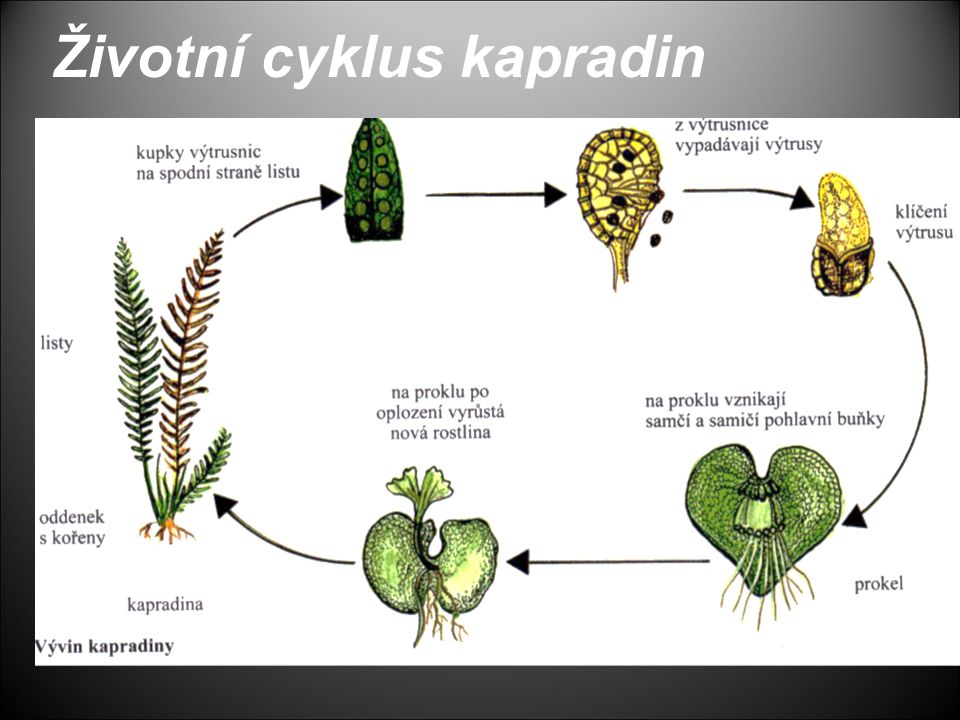 PLAVUNĚ-největší rozvoj  v prvohoráchPlavuň vidlačka-chráněná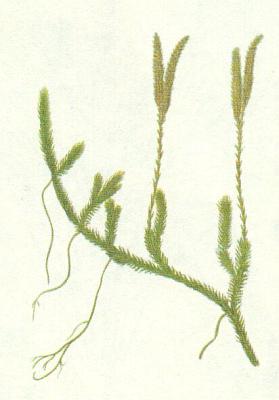 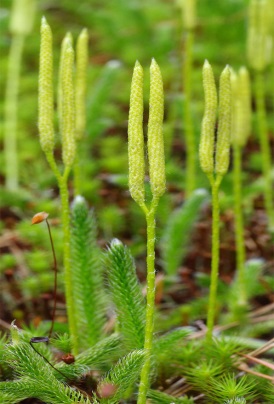 PŘESLIČKY-vytrvalé byliny, dutý rýhovaný a článkovaný stonek-listy drobné šupinovitéPřeslička rolní – na jaře jarní nezelená lodyha		-na podzim letní zelená lodyha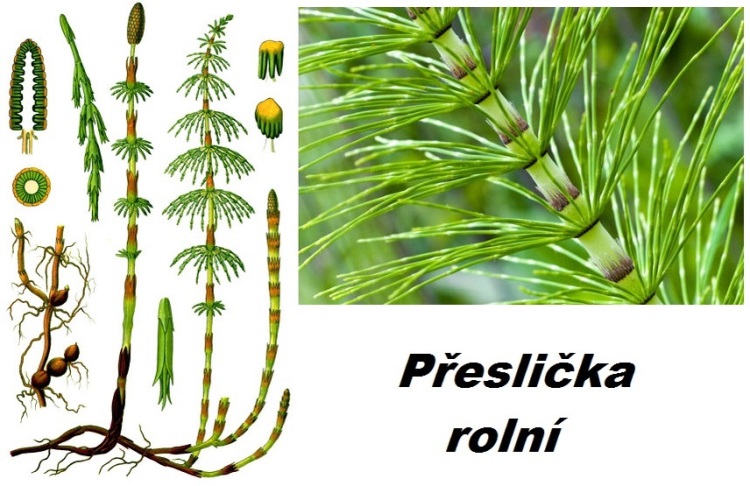 KAPRADINYMají oddenek, z něhož vyrůstají kořeny a listy v nálevkovitém uspořádání (voda stéká do středu)Na začátku růstu listů, jsou stočené do spirály (ochrana před poškozením)Nálevkovité uspořádání listů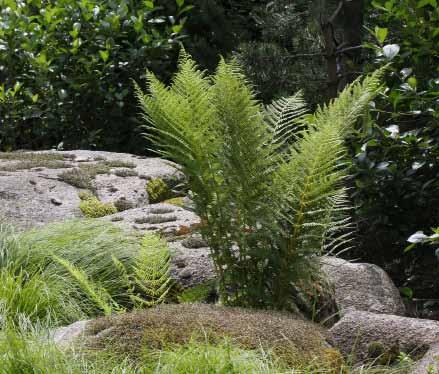 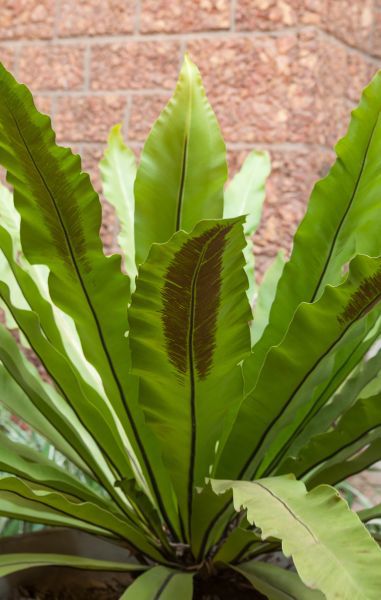 Stočené listy na začátku růstu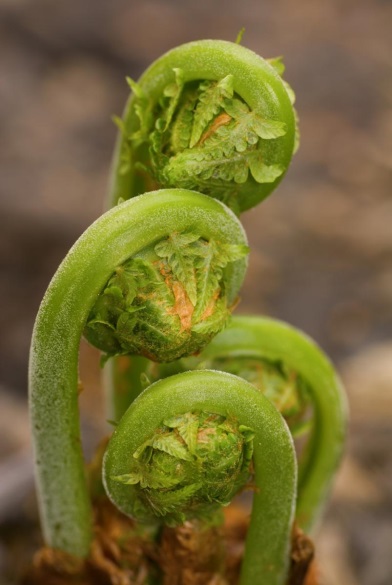 Na spodní straně listu jsou výtrusnice, které jsou někdy kryty ostěrami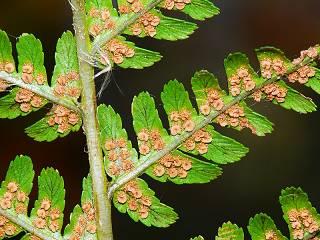 Zástupci: hasivka orličí, kapraď samec, papratka samičí, osladič obecnýHasivka orličí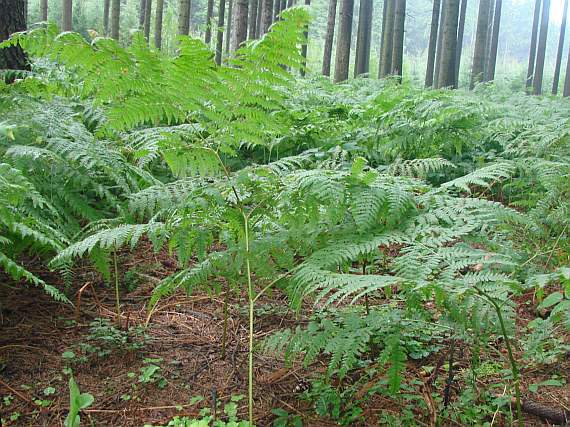 Kapraď samec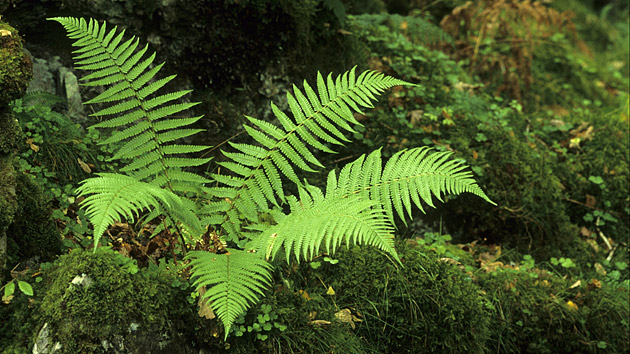 Papratka samičí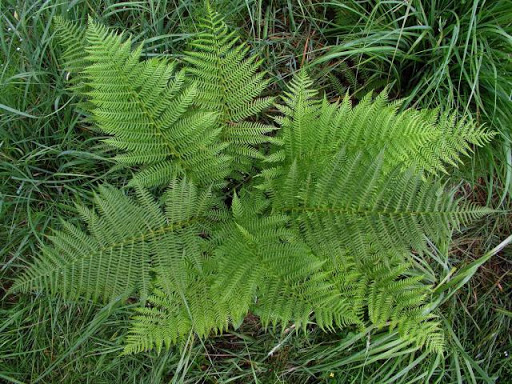 Osladič obecný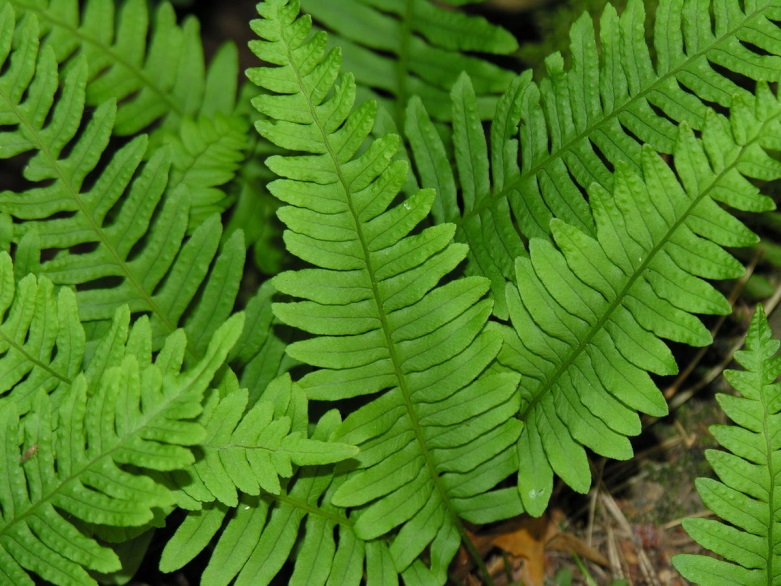 !!PRO DOPLNĚNÍ UČIVA DOPORUČUJI  SHLÉDNOU TATO VIDEA !!https://www.youtube.com/watch?v=5LOQnxkpYDUhttps://www.youtube.com/watch?v=6d8wfx0A_HQZezadu do sešitu opiš následující otázky, odpověz, ofoť a pošli!Co je to oddenek?Napiš zkráceně životní cyklus kapradin.Odkud pochází kapradina parožnatka? Můžeme se s ní setkat u nás?Proč je lodyha přesličky rolní křehká?Které lodyhy má přeslička rolní?Některé rostliny mohou růst jako epifyty. Zjisti a napiš, co tento pojem znamená. Které další rostliny takto rostou?